Quantum Physics FAQ 32014 VJC P1 Q35 Prelim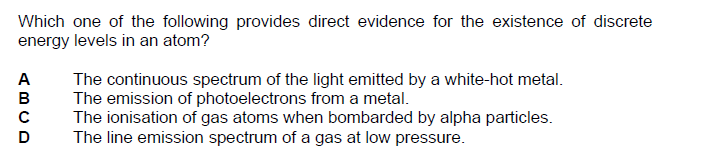 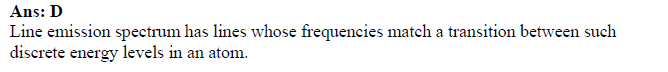 